Publicado en Madrid el 06/07/2022 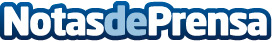 Rentokil Initial: Las picaduras por garrapata y sus enfermedades asociadas se disparan en EspañaLa subida de temperaturas es uno de los factores clave para el desarrollo y proliferación de las garrapatasDatos de contacto:Gema Izquierdogema@alanaconsultores.com917818090Nota de prensa publicada en: https://www.notasdeprensa.es/rentokil-initial-las-picaduras-por-garrapata-y Categorias: Nacional Medicina Veterinaria Mascotas Jardín/Terraza Otras ciencias http://www.notasdeprensa.es